LIETUVOS RESPUBLIKOS RYŠIŲ REGULIAVIMO TARNYBOS DIREKTORIUSĮ S A K Y M A SDĖL NACIONALINIŲ IR TARPTAUTINIŲ TELEFONO RYŠIO NUMERIŲ RAŠYMO TAISYKLIŲ PATVIRTINIMO2005 m. gruodžio 23 d. Nr. 1V-1162VilniusVadovaudamasis Lietuvos Respublikos elektroninių ryšių įstatymo (Žin., 2004, Nr. 69-2382) 7 straipsnio 6 dalies 7 punktu ir Lietuvos Respublikos Vyriausybės 2004 m. rugpjūčio 19 d. nutarimo Nr. 1029 „Dėl Lietuvos Respublikos ryšių reguliavimo tarnybos nuostatų patvirtinimo“ (Žin., 2004, Nr. 131-4734) 8.31 punktu bei atsižvelgdamas į Tarptautinės telekomunikacijų sąjungos (ITU) rekomendaciją E. 123 dėl nacionalinių ir tarptautinių telefono ryšio numerių, elektroninio pašto adresų ir interneto tinklalapių adresų rašymo:1. Tvirtinu Nacionalinių ir tarptautinių telefono ryšio numerių rašymo taisykles (pridedama).2. Nurodau šį įsakymą paskelbti oficialiame leidinyje „Valstybės žinios“.DIREKTORIUS	TOMAS BARAKAUSKASPATVIRTINTALietuvos Respublikos ryšių reguliavimo tarnybos direktoriaus 2005 m. gruodžio 23 d. įsakymu Nr. 1V-1162NACIONALINIŲ IR TARPTAUTINIŲ TELEFONO RYŠIO NUMERIŲ RAŠYMO TAISYKLĖSI. BENDROSIOS NUOSTATOS1. Nacionalinių ir tarptautinių telefono ryšio numerių rašymo taisyklės (toliau – Taisyklės) reglamentuoja tipografinio nacionalinių ir tarptautinių telefono ryšio numerių rašymo ir išdėstymo tvarką Lietuvos Respublikos teritorijoje naudojamuose formuliaruose, raštuose, sąskaitose ir kituose dokumentuose bei simbolių naudojimą nacionalinių ir tarptautinių telefono ryšio numerių rašymui.2. Taisyklės parengtos vadovaujantis Lietuvos Respublikos ryšių reguliavimo tarnybos nuostatų, patvirtintų Lietuvos Respublikos Vyriausybės 2004 m. rugpjūčio 19 d. nutarimu Nr. 1029 „Dėl Lietuvos Respublikos ryšių reguliavimo tarnybos nuostatų patvirtinimo“ (Žin., 2004, Nr. 131-4734), 8.31 punktu ir atsižvelgiant į Tarptautinės telekomunikacijų sąjungos (ITU) rekomendaciją E. 123 dėl nacionalinių ir tarptautinių telefono ryšio numerių, elektroninio pašto adresų ir interneto tinklalapių adresų rašymo.3. Šios Taisyklės taikomos Dokumentų rengimo ir įforminimo taisyklių, patvirtintų Lietuvos archyvų departamento prie Lietuvos Respublikos Vyriausybės generalinio direktoriaus 2001 m. kovo 30 d. įsakymu Nr. 19 „Dėl Dokumentų rengimo ir įforminimo taisyklių patvirtinimo“ (Žin., 2001, Nr. 30-1009), 1 ir 2 punktuose nustatyta tvarka ir sąlygomis.Taisyklėse vartojamas sutrumpinimas:PABX – žinybinė automatinė telefono ryšio stotelė.Kitos Taisyklėse vartojamos sąvokos suprantamos taip, kaip jos apibrėžtos Lietuvos Respublikos elektroninių ryšių įstatyme (Žin., 2004, Nr. 69-2382) ir Telefono ryšio numerių skyrimo ir naudojimo taisyklėse, patvirtintose Lietuvos Respublikos ryšių reguliavimo tarnybos direktoriaus 2005 m. gruodžio 13 d. įsakymu Nr. 1V-1104 „Dėl Telefono ryšio numerių skyrimo ir naudojimo taisyklių ir Nacionalinio telefono ryšio numeracijos plano patvirtinimo“ (Žin., 2005, Nr. 147-5386).II. NACIONALINIŲ IR TARPTAUTINIŲ TELEFONO RYŠIO NUMERIŲ RAŠYMO IR IŠDĖSTYMO TVARKA4. Nacionalinį telefono ryšio numerį sudaro 1, 2 ar 3 skaitmenų paskirties kodas ir atitinkamai 7, 6 ar 5 skaitmenų tinklo galinio taško numeris.5. Lietuvos Respublikos tarptautinį telefono ryšio numerį sudaro valstybės kodas ir 8 skaitmenų nacionalinis telefono ryšio numeris.6. Tarptautinis telefono ryšio numeris turi būti rašomas po nacionalinio telefono ryšio numerio, o atitinkami skaitmenys išdėstomi vienas po kito taip, kaip nurodyta šių Taisyklių 13 punkte.7. Žodžiai „nacionalinis“ ir „tarptautinis“ turi būti rašomi kairėje telefono ryšio numerio pusėje ir atskirti horizontalia linija.8. Telefono ryšio aparato simbolis arba užrašas „Telefonas“ (arba jo sutrumpinimas „Tel.“) turi būti nurodyti telefono ryšio numerio kairėje.9. Ženklas „+“ (pliusas) reiškia tarptautinį prefiksą, kuris kiekvienoje šalyje gali būti skirtingas.10. Ženklas „~“ reiškia, kad reikia laukti stoties toninio parengties signalo.11. Jei nurodomas tik nacionalinis telefono ryšio numeris, tai:11.1. viešųjų fiksuoto telefono ryšio paslaugų numeris rašomas taip:Telefonas (8 5) 123 4567arbaTel. (8 5) 123 456711.2. viešųjų fiksuoto telefono ryšio paslaugų numeris su ženklu „~“ rašomas taip:Telefonas (8 ~ 5) 123 4567arbaTel. (8 ~ 5) 123 456711.3. viešųjų judriojo telefono ryšio paslaugų numeris rašomas taip:Mobilusis telefonas 8 123 45 678arbaMob. 8 123 45 67811.4. paslaugų telefono ryšio numeris iš serijos 7XX XX XXX, 8XX XX XXX ir 9XX XX XXX (X – bet koks skaičius nuo 0 iki 9) rašomas taip:Telefonas 8 7XX XX XXXarbaTel. 8 7XX XX XXX12. Jei nurodomas tik tarptautinis telefono ryšio numeris, tai:12.1. viešųjų fiksuoto telefono ryšio paslaugų numeris rašomas taip:Telephone + 370 5 123 4567arbaTel. + 370 5 123 456712.2. viešųjų judriojo telefono ryšio paslaugų numeris rašomas taip:Mobile + 370 123 45 678arbaMob. + 370 123 45 67812.3. paslaugų telefono ryšio numeris iš serijos 7XX XX XXX, 8XX XX XXX ir 9XX XX XXX (X – bet koks skaičius nuo 0 iki 9) rašomas taip:Telephone + 370 7XX XX XXXarbaTel. + 370 7XX XX XXX13. Jei nacionalinis ir tarptautinis telefono ryšio numeriai nurodomi kartu, tai jie rašomi taip: arba14. Faksimilinio telefono ryšio numerio užrašas yra „Faksas“ (arba sutrumpinimas „Faks.“) ir turi būti nurodytas telefono ryšio numerio kairėje:14.1. nacionalinis faksimilio telefono ryšio numeris rašomas taip:Faksas (8 5) 123 4567arbaFaks. (8 5) 123 456714.2. tarptautinis faksimilio telefono ryšio numeris rašomas taip:Fax+370 5 123 456714.3. viešųjų judriojo telefono ryšio paslaugų numeriai, naudojami faksimiliam ryšiui, rašomi taip:14.3.1. nacionalinis faksimilio telefono ryšio numeris rašomas taip: Faksas 8 123 45 678arbaFaks. 8 123 45 67814.3.2. tarptautinis faksimilio telefono ryšio numeris rašomas taip: Fax+370 123 45 67815. Kai kartu yra nurodomi viešųjų fiksuoto, judriojo telefono ryšio paslaugų numeriai bei faksimilinio telefono ryšio numeris, tai užrašas turi atrodyti taip:15.1. nacionalinių telefono ryšio numerių užrašo atveju: Tel. (8 5) 123 4567 Faks. (8 5) 123 4567 Mob. 8 123 45 67815.2. tarptautinių telefono ryšio numerių užrašo atveju: Tel.+ 370 5 123 4567 Fax + 370 5 123 4567 Mobile arba Mob. + 370 123 45 67816. Nurodant papildomą telefono ryšio numerį (dažniausiai taikomas PABX abonentams), kurį galima surinkti paskambinus pagrindiniu telefono ryšio numeriu, jis rašomas taip:Tel. (8 5) 123 4567, papild. 123arbaTel. + 370 5 123 4567, papild. 123arba17. Telefono ryšio numerio skaitmenys gali būti grupuojami taip, kad juos būtų galima lengviau įsidėmėti, išgirsti ir pamatyti. Telefono ryšio numerio skaitmenys gali būti grupuojami taip 1234, 12 345, 12 34 56, 123 4567.III. SIMBOLIŲ NAUDOJIMAS NACIONALINIŲ IR TARPTAUTINIŲ TELEFONO RYŠIO NUMERIŲ RAŠYMUI18. Nacionalinius ir tarptautinius telefono ryšio numerius sudaro keturios simbolių kategorijos.19. Pagal kategorijas simboliai skirstomi į:19.1. numerio simbolius;19.2. procedūrų simbolius;19.3. informacinius simbolius;19.4. intervalų simbolius.20. Numerio simboliai renkami telefono ryšio aparato mygtukais. Tai gali būti skaičiai, raidės ir kiti nesudėtingi ranka užrašomi ar spausdinami ženklai.21. Procedūrų simboliai nurodo numerio rinkimo būdą. Naudojami šie procedūrų simboliai:21.1. tarptautinio prefikso simbolis „+“ (pliusas) rašomas tarptautiniame telefono ryšio numeryje prieš šalies kodą ir primena, kad būtina rinkti tarptautinį prefiksą, kuris kiekvienoje šalyje gali būti skirtingas. Tarptautinio prefikso simbolis atskiria tarptautinį telefono ryšio numerį nuo nacionalinio;21.2. skliaustelių simboliu „()“ suskliaudžianti tik nacionalinis prefiksas ir geografinių numerių paskirties kodo skaitmenys ir jie nurodo, kad suskliausti skaitmenys toje pačioje numeracijos zonoje nerenkami;21.3. jei asmuo turi kelis telefono ryšio numerius ir juos sujungia automatinės paieškos sistema, t. y. kai skambinant yra sujungiama su neužimtu telefono ryšio numeriu, turi būti rašomas tik vienas telefono ryšio numeris, nenurodant, kad yra dar keli telefono ryšio numeriai;21.4. telefono ryšio numerių grupavimo, kai kviečiama be automatinės paieškos, simbolis:21.4.1. jei abonentas turi kelis telefono ryšio numerius ir jie nesujungti automatinės paieškos rinkimo būdu, tai šiems telefono ryšio numeriams atskirti vartojamas pasvirojo brūkšnelio simbolis „/“;21.4.2. kad renkant telefono ryšio numerį nekiltų nesusipratimų, simbolis „/“ iš abiejų pusių atskiriamas tarpais;21.4.3. telefono ryšio numeriai su šiuo simboliu rašomi taip: 21.4.4. norint sutrumpinti užrašą galima rašyti visą tik pirmąjį telefono ryšio numerį, o kitų – tik paskutiniuosius besiskiriančius skaitmenis. Šiuo atveju tarpai iš abiejų simbolio „/“ pusių nepaliekami ir telefono ryšio numeriai užrašomi taip:arba21.5. toninių parengties signalų simbolis:21.5.1. jei renkant telefono ryšio numerį reikia nurodyti vieną ar kelis papildomus toninius parengties signalus, vartojamas simbolis, kurio grafinis vaizdas panašus į visą sinusoidės periodą: „~“ (rašant ranka) ir „~“ (spausdinant „tildė“);21.5.2. simbolis rašomas toje telefono ryšio numerio vietoje, kur galimas toninis signalas, ir iš abiejų pusių jis atskiriamas tarpais;21.5.3. šis simbolis rodo, kad reikia laukti papildomo toninio parengties signalo.22. Informacinis simbolis – tai toks simbolis, kuris rodo su tinklo galinio taško numeriu susijusią paslaugą.Pavyzdžiui,  simbolis reiškia, kad surinkus telefono ryšio numerį atsilieps automatinis atsakiklis. Telefono ryšio numeriai su  simboliu rašomi taip: 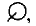 Telefonas (8 5) 123 4567 arbaTelefonas  (8 5) 123 4567 arbaTelefonas + 370 5 123 4567  arbaTelefonas  + 370 5 123 456723. Informacinis simbolis nerenkamas, todėl ir nenurodomas telefono ryšio aparato mygtukuose. Šis simbolis taip pat neparodo, kaip rinkti numerį.24. Vietoje užrašo „telefonas“ galima naudoti informacinį simbolį „C“. Kad nekiltų neaiškumų renkant telefono ryšio numerį, šie simboliai negali būti vartojami vietoj telefono ryšio numerio ar jo prefikso. Informaciniai simboliai rašomi taip:arba25. Tarpas naudojamas telefono ryšio numerio skaitmenims grupuoti.26. Rašant tarptautinį telefono ryšio numerį, tarpas paliekamas tarp šalies ir paskirties kodo, taip pat tarp paskirties kodo ir tinklo galinio taško numerio.27. Rašant nacionalinį ir tarptautinį telefono ryšio numerius, dvigubas tarpas paliekamas tarp paskirties kodo ir tinklo galinio taško numerio.IV. BAIGIAMOSIOS NUOSTATOS28. Už šių Taisyklių reikalavimų nesilaikymą asmenys atsako teisės aktų nustatyta tvarka ir sąlygomis.______________TelefonasNacionalinis (8 5) 123 4567TelefonasTarptautinis + 370 5 123 4567Tel.Nacionalinis (8 5) 123 4567Tel.Tarptautinis + 370 5 123 4567Tel.Nacionalinis (8 5) 123 4567papild. 123Tel.Tarptautinis + 370 5 123 4567papild. 123TelefonasNacionalinis (8 5) 123 4567 /123 4568/123 4569 TelefonasTarptautinis + 370 5 123 4567/123 4568/123 4569TelefonasNacionalinis (8 5) 123 4567/68/69TelefonasTarptautinis + 370 5 123 4567/68/69TelefonasNacionalinis (8 5) 123 4567/8/9TelefonasTarptautinis + 370 5 123 4567/8/9TelefonasNacionalinis (8 5) 123 4567TelefonasTarptautinis + 370 5 123 4567Nacionalinis (8 5) 123 4567Tarptautinis + 370 5 123 4567TelefonasNacionalinis (8 5) 123 4567TelefonasTarptautinis + 370 5 123 4567